ÇİÇEK ÖZELLİKLERİMÇalışma Yaprağı-1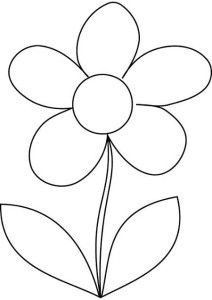 Gelişim Alanı:Sosyal DuygusalYeterlik Alanı:Kişiler Arası BecerilerKazanım/Hafta:Arkadaşlarının olumlu özelliklerini takdir eder./10. HaftaSınıf Düzeyi:2.SınıfSüre:40 dk (Bir ders saati)Araç-Gereçler:Çalışma Yaprağı-1KalemBoya KalemleriUygulayıcı İçin Ön Hazırlık:Çalışma yaprağı-1 öğrenci sayısı kadar çoğaltılır.Süreç (Uygulama Basamakları):Diğer öğrencilere kıyasla davranış problemi gösteren öğrenci (eğer varsa) uygulayıcı tarafından derse başlamadan önce yanına çağırılır ve öğrencinin olumlu özelliklerine odaklanarak takdir cümleleri kurulur.Aşağıdaki cümleler takdir cümleleri olarak örnek verilebilir:“Çok yüksek bir enerjin var. Bu enerjin oyunlarında seni çok güçlendiriyor.Ders dinlerken gösterdiğin çaba için seni tebrik ediyorum. Bu ödevlerine olumlu yansıyor.Bana yardım etmen çok hoş bir davranış, teşekkür ederim.Arkadaşlarına gösterdiğin samimiyet ve neşeli tavırlar sınıfa pozitif bir hava katıyor.Etkinliklerde gösterdiğin özverili çalışma için eline sağlık. Bu ekibin bir parçası olman bizi mutlu ediyor.”Seçilen öğrenci takdir edildikten sonra, uygulayıcı tarafından sınıftaki her öğrenci için bir takdir cümlesi kurulur.Daha sonra aşağıdaki sorular sınıfa yöneltilir:Birinin olumlu bir özelliğini gördüğünüzde neler söylersiniz?Hiç benden öyle cümleler duydunuz mu? Az önce size kurduğum takdir etme ifadeleri size neler hissettirdi?Peki, olumlu ve güzel özelliklerinizi ifade ettiklerinde ne hissedersiniz? Siz ona ne söylersiniz?Gönüllü öğrencilerin cevapları alındıktan sonra aşağıdaki yönerge öğrencilerle paylaşılır:“Sizlerin de ifade ettiği gibi bizim olumlu özelliklerimizle ilgili arkadaşlarımızdan güzel, övgü dolu sözler duyduğumuzda kendimizi iyi hissederiz. Bu nedenle biz de olumlu olduğunu düşündüğümüz bir özelliğini arkadaşımıza ifade edersek hem kendisini iyi hissetmesini sağlamış oluruz hem de arkadaşlık bağlarımızı güçlendirmiş oluruz. Unutmamamız gereken şey arkadaşımızın ifade ettiğimiz olumlu özelliğe gerçekten sahip olmasıdır. Şimdi sizlerle bir etkinlik yapacağız. Bu etkinlik için sizi gruplara ayıracağım. (Kılavuzda uygun görülen bir yöntemle sınıf 6 kişilik gruplara ayrılır.) Herkes grubuna geçtikten sonra size 15 dakika zaman vereceğim. Bu süre içerisinde grup arkadaşlarınızın her birine onda bulunan olumlu özelliklerini ifade edeceksiniz. Bu bugüne kadar onda defalarca gördüğünüz bir özellik ya da olumlu bir davranış olmalı. Onda olmayan bir özelliği kesinlikle söylemeyeceksiniz. Çalışma bittiğinde hepinizin elindeki kâğıtta bulunan çiçeğin yapraklarında arkadaşınıza ait en az 5 olumlu özelliğin yazması gerekiyor.” Öğrenciler gruplara ayrılır ve çalışmaya başlarlar. Süre bitiminde herkes yerine geçer ve uygulayıcı tarafından aşağıdaki tartışma sorularını yöneltilerek etkileşim başlatılır.Elindeki kâğıtta yazılanları sınıfla paylaşmak isteyen var mı?Grup arkadaşlarınızdan olumlu özelliklerinizi duymak size neler hissettirdi?Gruptaki arkadaşlarınıza olumlu özelliklerini ifade etmek size neler hissettirdi?Kendinizle ilgili fark etmediğiniz özellikler var mıydı? Varsa bunları duymak size neler hissettirdi?Aşağıdaki yönerge öğrencilerle paylaşılarak etkinlik sonlandırılır:“Hayatımızda sevdiğimiz ve birlikte vakit geçirdiğimiz insanların var olan olumlu özelliklerini takdir etmemiz çok önemlidir. Takdir edilmek ve kendimizle ilgili güzel şeyler duymak bizi ne kadar iyi ve değerli hissettiriyorsa bunu arkadaşımıza, değer verdiğimiz bir insana söylemek de ona kendini iyi ve değerli hissettirecektir. Bu o kişiyle aramızdaki bağın, ilişkinin güçlenmesine katkı sağlayacaktır.” Kazanımın Değerlendirilmesi:Öğrencilerden okul içinde ya da dışında birlikte vakit geçirdikleri arkadaşlarının olumlu özelliklerini takdir etmeleri istenebilir.Her haftanın belirli bir günü beş öğrenciden bununla ilgili deneyimlerini sınıfta paylaşmaları istenebilir.Uygulayıcıya Not:Grupları dolaşılırken öğrencilerin birbirine karşı kullandıkları takdir cümlelerine dikkat edilmelidir.Sınıf içerisinde her öğrenci ile ilgili olumlu takdir cümleleri kullanılmasına dikkat edilmelidir.     Özel gereksinimli öğrenciler için;Gruplar oluşturulurken uygun akran eşleştirmesi yapılarak sosyal çevre düzenlenebilir.Çalışma kağıdı-3’ün dağıtımında öğrencilerden destek alınarak sosyal çevre düzenlenebilir.Etkinlik sırasında öğretmen hem bireysel hem de gruplara katılıp geri bildirim vererek öğrencilere destek verebilir. Sorular ve yönergeler basitleştirilerek sınıf içi etkileşim sürecine öğrencilerin katılımları desteklenebilir.Etkinliği Geliştiren:  Sibel Tosuner